ERROR EN EXAMEN FINAL RIESGO LOCATIVO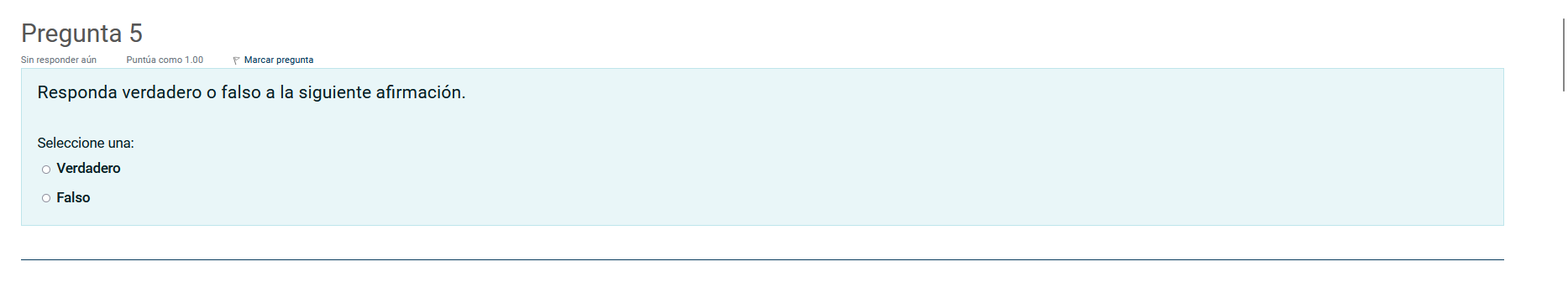 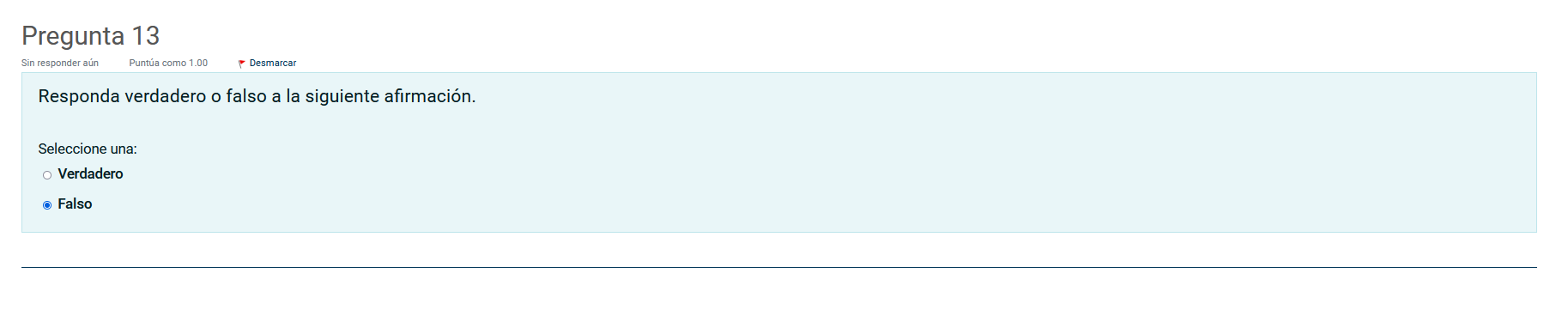 